Retrouvez l'actualité éditoriale de Téqui ! Ce message ne s'affiche pas correctement ? cliquer ici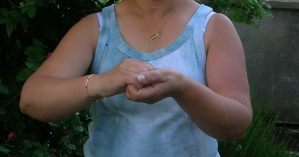 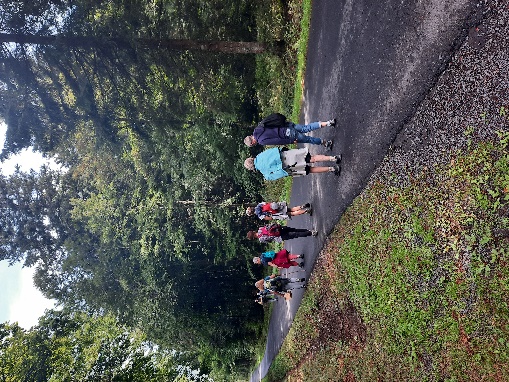 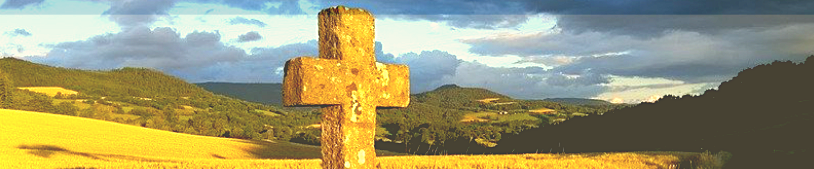 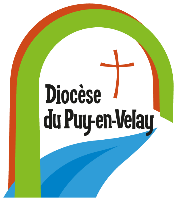 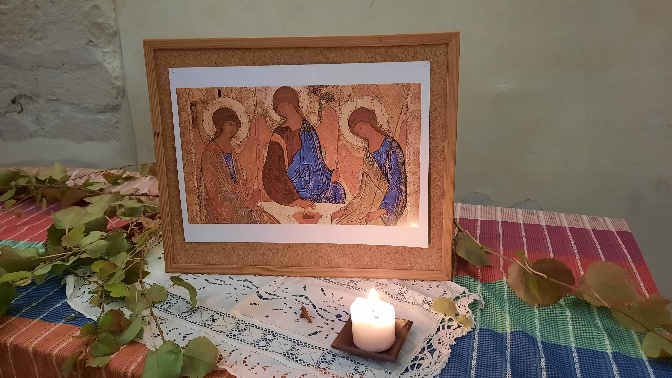 